СИНДИКАТА БРЧКО ДИСТРИКТА БИХПРОГРАМ РАДА СИНДИКАТА БРЧКО ДИСТРИКТА БИХЗА ПЕРИОД АПРИЛ  2021 – АПРИЛ 2025.ГОДИНЕБрчко, 2021. година                                                     П Р О Г Р А М    Р А Д А                        Синдиката Брчко дистрикта БиХ за период  2021- 2025. година	Активности  Синдиката Брчко дистрикта БиХ  за наредни четверогодишњи период, планиране су у складу са актуелном ситуацијом,  основним циљевима и правцима дјеловања Синдиката који су битна за заштиту и унапређење основних радничких права, а то су: 1.	Закључивање колективних уговора;2.	Законодавне активности;3.	Очување радних мјеста и стварање услова за веће запошљавање;4.	Очување и побољшање економско-социјалног положаја радника;5.	Предлагање и примјена прописа;6.	Социјални дијалог;7.	Јачање капацитета и услова рада Синдиката;8.	Синдикална сарадња, оспособљавање и информисање;Синдикат Брчко дистрикта БиХ у наредном четверогодишњем периоду, поред наведених активности, бавиће се актуелном проблематиком везаном за реализацију Програма економских реформи Владе Брчко дистрикта БиХ , те јачањем властитих капацитета кроз синдикално образовање и информисање.1.	Закључивање колективних уговора У Брчко Дистрикту не постоје Општи колективни уговор и посебни колективни уговори за привредне дјелатности, који треба да садрже основна радничка права,  чиме су радници у  доведени у најнезавиднији положај.Из тог разлога, окосница рада и дјеловања Синдиката Брчко дистрикта БиХ ће бити закључивање колективних уговора на свим нивоима.Општи колективни уговор ће бити најзначајнији и приоритетан задатак Синдиката Брчко дистрикта БиХ као и свих гранских синдиката, јер у недостатку колективних уговора, послодавци ће самостално, кроз правилник о раду регулисати права и обавезе радника што није добро и у супротности је са Законом.Синдикат се мора изборити за колективне уговоре, јер је то основни алат радника и синдиката којим се регулишу и штите права радника.Без колективних уговора синдикат ће бити потпуно маргинализован, што је и основни циљ послодаваца, а при томе, права радника и њихова реализација ће се наћи у рукама послодаваца, пројектован кроз Закон о раду.Зато наглашавамо, задатак број један је закључивање колективних уговора и то Општег колективног уговора и гранских колективних уговора који нису закључени.Циљ Синдиката Брчко дистрикта БиХ је достојанствен рад, који радницима обезбјеђује сигурно и здраво радно мјесто, услове рада и плату од које радник и његова породица могу пристојно да живе.Из тог разлога и у наредном периоду, јаче него раније, Синдиката Брчко дистрикта БиХ  и грански синдикати ће се свим средствима борити за радничка права.2.	Законодавна активност	Очување и заштита права радника биће стална обавеза Синдиката код доношења закона  које Влада Брчко дистрикта БиХ, односно  Скупштина  планира донијети у наредном периоду. 	Синдикат Брчко дистрикта БиХ активно ће се укључити и у све активности око сузбијања неформалне економије, како би се смањио енормно висок број радника који раде „на црно“.3.	Очување радних мјеста и стварање услова за веће запошљавањеОчување плаћених радних мјеста и стварање услова за веће запошљавање стални су задаци гранских синдиката и Синдиката Брчко дистрикта БиХ и у овом периоду. Висока стопа незапослености и армија од преко 10 000 незапослених податак је који мора подстакнути све одговорне у Брко Дистрикту да кроз  доношења реалних планова и програма запошљавања траже најбоља рјешења за овај горући проблем. Међутим, нећемо прихватити да флексибилност радног мјеста, уговори о раду на одређено вријеме и јефтина радна снага буду основне одреднице за ново запошљавање како се то планира.Такође је забрињавајући тренд одласка све већег броја радника, посебно млађих, на рад у иностранство и том проблему ћемо се посебно посветити и захтјевати од надлежних органа да предузму све активности у циљу задржавања истих како не би постали земља стараца.4.	 Очување и побољшање економско – социјалног положаја радника Један од приоритетних задатака Синдиката на свим нивоима организовања биће побољшање животног стандарда радника – чланова синдиката и обезбјеђење њихове социјалне сигурности. То ће бити задатак Синдиката и у овој години, будући да смо свједоци пада животног стандарда 	и раста цијена, првенствено основних животних намирница, уз истовремено незаконито смањење или неисплату плата од стране значајног броја послодаваца. Синдикат ће инсистирати на предузимању мјера и активности у циљу растерећења привреде у корист повећања плата радника и бољег пословног амбијента.Од Владе Брчко дистрикта БиХ ћемо захтијевати да у потпуности преузме обавезу збрињавања радника који су у процесу приватизације и стечаја предузећа остали без посла, те да им кроз Социјални програм омогући уплату доприноса за ПИО, односно повеже стаж. На ово право и даље чека велики број радника.5.	Предлагање и примјена  прописаСвједоци смо чињенице да Влада Брчко дистрикта  готово сваког дана предлаже нове Законе, без било какве контроле и анализе примјене Закона.  Владавина права у свим областима, а посебно у области тржишта рада је значајан темељ без којег нема напретка друштва нити квалитетне заштите радничких и синдикалних права. Да  су ова права угрожена и на свакодневном испиту говори све већи број радника који се обраћају Синдикату Брчко дистрикта БиХ за заштиту права.У том смислу, а ради ефикаснијег рада Инспектората  и других контролних органа потребно је измијенити  законску регулативу којом ће се створити услови да кроз реформу јавне управе заживи Одјељење за рад и радне односе као и да контрола инспектора буде ефикасна, што значи превентивна за добре послодавце, а репресивна према послодавцима који не примјењују прописе из радно-правне области.6.	Социјални дијалог	За рјешавање питања из радно – правног, економског и сваког другог положаја радника, Синдиката Брчко дистрикта БиХ ће као и до сада користити социјални дијалог као један ефикасан демократски механизам.. 	За Синдикат је веома важно да Економско – социјални савјет буде истинско мјесто договарања и тијело чије ће се препоруке и закључци истински уважавати, те да ће се социјални дијалог у наредном периоду унаприједити.	Велике активности предстоје Синдикату Брчко дистрикта БиХ на спречавању урушавања социјалног дијалога прво путем измјена и допуна одређених прописа, а друго и кроз праксу.	Кроз Закон о раду започета је нова пракса у раду трипартитних тијела , на начин да се као начин одлучивања искључи консензус као једино демократско начело у социјалном дијалогу познато у Европи и свијету. Директивама европске уније прокломовано усаглашавање ставова социјалних партнера и њихово одлучивање путем консензуса. Уосталом и Устав Босне и Херцеговине садржан у Дејтонском споразуму у који се власти  заклињу регулише консензус као основни облик одлучивања и рада, те такав вид одлучивања морамо вратити у социјални дијалог.	Синдикат ће у наредном  периоду такође појачати свој утицај кроз рад и других трипартитних тијела, комисија и одбора и енергично заступати интересе радника кроз приједлоге и иницијативе у вези свих питања која се тичу радника. 	У овом мандатном периоду потребно је да сви заједнички радимо на побољшању социјалног дијалога с циљем боље и ефикасније сарадње са социјалним партнерима.7.	 Јачање капацитета и услова рада Синдиката	У циљу што боље заштите права и интереса свог чланства Синдикат Брчко дистрикта БиХ ће наставити са унапређењем и јачањем кадровске политике на нивоу Синдиката Брчко дистрикта БиХ и гранских синдиката. 	Посебан задатак органа Синдиката Брчко дистрикта БиХ и гранских синдиката мора бити омасовљење организације, јачање јединства и солидарности, што све заједно даје снагу Синдикату. Веома битна је и одговарајућа материјална основа, односно сигурна финансирања свих активности синдиката.Поред омасовљења организације, велика пажња ће бити посвећена задржавању постојећег броја чланова и њихово охрабривање да не подлијежу притисцима послодаваца и исчлане се из синдиката, што се нажалост дешавало у претходном периоду.Наиме, у посљедње вријеме послодавци врше све врсте притисака на наше чланове у циљу њиховог иступања из синдиката или учлањења у други синдикат. Циљ послодаваца је јасан, што мање синдиката то више јача њихова моћ усмјерена на ускраћивање права радницима.Исто тако сваки синдикални активиста и изабрани представник радника на било којем нивоу не смије својим радњама и поступцима утицати  да се број радника смањује.Да би ојачали своје капацитете поред активности на омасовљавању и задржавању чланства, што директно утиче на финансијско јачање наших капацитета, неопходно је изналазити и друге облике финансирања о чему ће органи Синдиката Брчко дистрикта БиХ  изнаћи статутарне и законске могућности за провођење тих активности..8.	Синдикална сарадња, оспособљавање и информисањеСиндикална сарадња, оспособљавање и информисања чланства и активиста синдиката представља једну од веома важних активности синдиката, те ће се у наредном периоду почети са едукацијом кроз семинаре и друге видове сарадње, оспособљавања и информисања.Синдиката Брчко дистрикта БиХ ће аплицирати на пројекте обуке коју буде организовала Међународне конфедерација синдиката и друге асоцијације, а за које се процијени да могу бити од користи за чланове синдиката, односно синдикалне активисте. Посебно синдикалне активисте и чланство ћемо упознати са свим новим прописима из области рада, колективним уговорима и начином заштите прописаних права.Када је у питању информисање чланства, од изузетне је важности за успјешан рад и дјеловање синдиката, да синдикална јавност буде правовремено и  на адекватан начин информисана о свим акцијама и активностима које се воде почевши од синдикалне организације, гранских синдиката па до Синдиката Брчко дистрикта БиХ и његових органа. Синдикат ће у наредном периоду направити званичну WEB станицу Синдиката Брчко дистрикта БиХ , како би радничка синдикална јавност била што боље упозната са свим активностима.Такође, најмање два пута годишње и то у периоду март-април и периоду септембар-октобар, организоваћемо састанке са предсједницима синдикалних организација. На састанцима ће предсједник Синдиката Брчко дистрикта БиХ, Координатор Синдиката Брчко дистикта БиХ и предсједници гранских синдиката информисати чланство о активностима које води Синдикат Брчко дистрикта БиХ и грански синдикати, а предсједници синдикалних организасија ће информисати о стању на терену и проблемима са којима се сусрећу.                                                                                           ٭٭٭           Све активности планиране овим Програмом рада Синдиката Брчко дистрикта реализоваће се кроз рад органа Синдиката и Предсједништва. Скупштина, као највиши орган, ће у складу са статутарним овлаштењима доносити коначне одлуке значајне за реализацију програмских задатака.           Предсједништво Синдиката Брчко дистрикта БиХ ће креирати и усмјеравати реализацију предвиђених активности и предлагати начине и средства дјеловања а своје сједнице ће одржати по потреби.           Остали органи ће радити према својим програмима         ДАТУМ: 29.04.2021.године                                                                        в. д. предсједник Синдиката Брчко дистрикта БиХ                                                                                                    ИГОР БАБИЋ 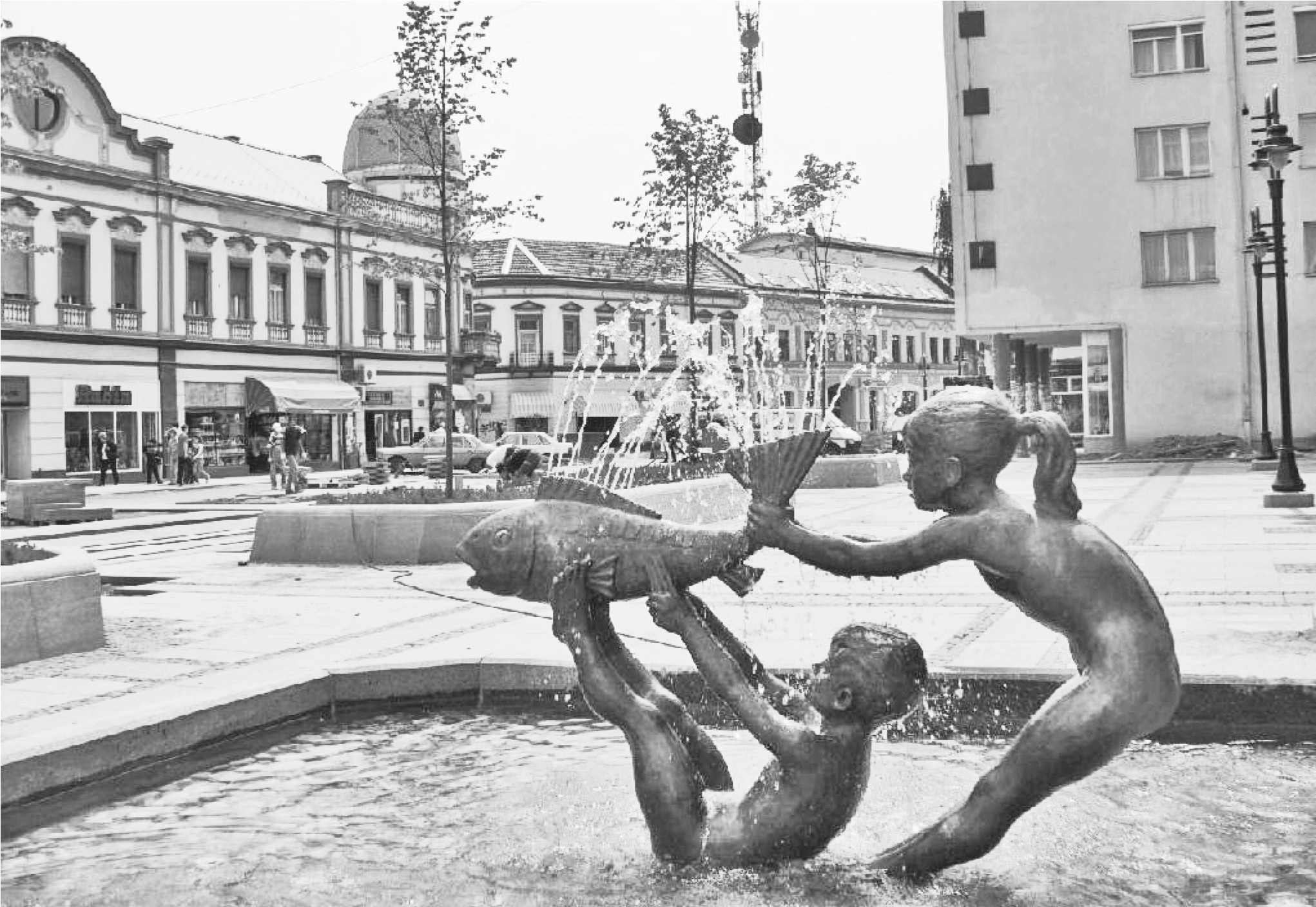 